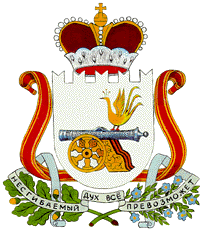                                                                       АДМИНИСТРАЦИЯНОВОМИХАЙЛОВСКОГО СЕЛЬСКОГО ПОСЕЛЕНИЯМОНАСТЫРЩИНСКОГО РАЙОНА СМОЛЕНСКОЙ ОБЛАСТИП О С Т А Н О В Л Е Н И Еот  03 ноября   2022 года  №  38В соответствии с частью 5 статьи 7 Федерального закона от 05.12.2005 
№ 154-ФЗ «О государственной службе российского казачества», постановлением Правительства Российской Федерации от 08.10.2009 № 806 «О порядке привлечения членов казачьих обществ к несению государственной или иной службы и порядке заключения федеральными органами исполнительной власти и (или) их территориальными органами договоров (соглашений) с казачьими обществами» Администрация Новомихайловского сельского поселения Монастырщинского района Смоленской области п о с т а н о в л я е т:1. Утвердить прилагаемое Положение о порядке заключения Администрацией Новомихайловского сельского поселения Монастырщинского района Смоленской области договоров (соглашений) с казачьими обществами.         2. Настоящее постановление вступает в силу со дня подписания и подлежит размещению на официальном сайте Администрации Новомихайловского сельского поселения Монастырщинского района Смоленской области в сети «Интернет».3.  Контроль за исполнением настоящего постановления оставляю за собой.Глава муниципального образованияНовомихайловского сельского постановленияМонастырщинского районаСмоленской области                                                                              С.В.Иванов                                                                                                                    УТВЕРЖДЕНОпостановлением Администрации Новомихайловского сельского поселения Монастырщинского района Смоленской областиот 03 ноября 2022 № 38ПОЛОЖЕНИЕо порядке заключения АдминистрациейНовомихайловского сельского поселения Монастырщинского района Смоленской области договоров (соглашений) с казачьими обществами1. Настоящее Положение определяет порядок заключения 
Администрацией Новомихайловского сельского поселения Монастырщинского района Смоленской области (далее – Администрация) договоров (соглашений) с хуторскими, станичными, городскими, районными (юртовыми), окружными (отдельскими) казачьими обществами (далее – казачьи общества) для оказания Администрации содействия в осуществлении установленных задач и функций.2. Порядок согласования принятых членами казачьих обществ обязательств по несению службы с Администрацией определяется Федеральным агентством по делам национальностей.3. Прохождение членами казачьего общества муниципальной службы осуществляется на основании трудовых договоров заключаемых в установленном законодательством Российской Федерации порядке.4. Оказание членами казачьего общества содействия Администрации в осуществлении установленных задач и функций осуществляется на основании договоров.5. Договоры оформляются по форме согласно приложению к настоящему Положению. Сторонами договоров являются Администрация, с одной стороны, и казачье общество – с другой стороны.6. Решение о заключении договора принимает Глава муниципального образования Новомихайловского сельского поселения Монастырщинского района Смоленской области   далее – Глава муниципального образования).    7. Казачье общество в течение 30 календарных дней со дня получения обращения Главы муниципального образования рассматривает его и принимает решение о заключении договора с Администрацией либо об отказе в его заключении, о чем уведомляет Администрацию. 8. Договор подписывается Главой муниципального образования, с одной стороны, и атаманом казачьего общества – с другой стороны.9. В договоре должны быть определены предмет договора, условия и порядок привлечения членов казачьих обществ к содействию Администрации в осуществлении ее полномочий, права и обязанности сторон, сроки действия договора, порядок финансового обеспечения, основания и порядок изменения и досрочного расторжения договора, а также иные условия, связанные с исполнением положений договора.10. Контроль за соблюдением условий договора с казачьим обществом осуществляется Администрацией, являющейся стороной договора.Об утверждении Положения о порядке заключения договоров (соглашений) с казачьими обществами в Администрации Новомихайловского сельского поселения Монастырщинского района Смоленской области